Economy and Infrastructure  Transport Services 
Parkhouse Building   Kingmoor Business Park  Carlisle  Cumbria  CA6 4SJ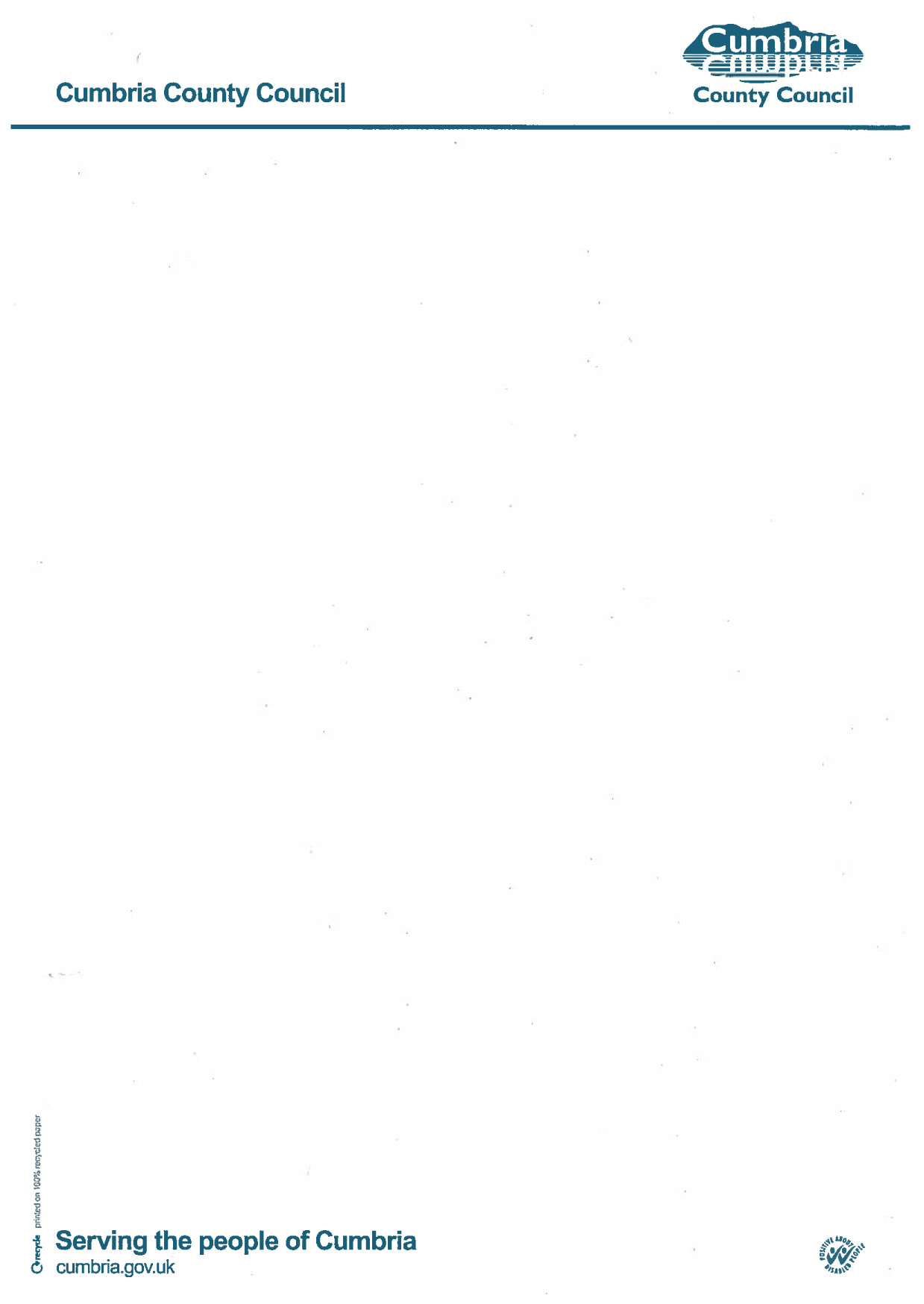 T : 0333 240 6965 (option 1) E : integrated.transport@cumbria.gov.uk 
To Parents of Pupils and Students who travel to School on a fare paying bus service1 September 2020Our reference: ITT \  PT.01 HOME TO SCHOOL / COLLEGE TRANSPORTDue to Social Distancing guidelines, to reduce the spread of COVID19, capacity on local bus services is now much reduced. It has been recognised that with schools and colleges returning there will be pressure on a number of journeys, and once buses are full no further passengers will be able to board.To try to ensure that all pupils, students and other fare paying passengers can reach their destination in time and travel safely, extra buses will be provided where possible capacity issues have been identified.Your child should go to the bus stop at the normal time. Many routes will continue to have sufficient capacity for all; some routes will have extra buses, with certain buses only available for pupils/students; and some school day only routes will now only be available for pupils, but pupils/students can still pay a fare in the normal way on them. Please remind your childTo follow the Social Distancing Guidelines, which can be found at  www.cumbria.gov.uk/buses/return.asp Facemasks must be worn by all passengers over 11 unless they have a medical reason not toNot to panic if a bus passes their stop or leaves their school/college full. Measures are in place to add extra capacity, and loadings will monitored by operators and the Council and appropriate action taken to address loading issues.If they do not have a season ticket, and pay on the bus, it is best if they can use contactless payment. If not only exact cash fares can be taken, with no change given. Details of how to buy tickets online for Stagecoach services and also fares can be found at www.stagecoachbus.com 